Примерная итоговая контрольная работа по русскому языку.Цель: Проверь знания и умения учащихся.Задание 1. На узнавание.Выписать предложение, которое соответствует данной схеме:___ ___ ___  ___ __ ___.Какие птицы прилетают весной?Весна! Солнце светит ярко.Весной появляется много стрекоз и бабочек.Оценка выполнения задания:1  балл — задание выполнено правильноЗадание 2. На запоминание. Написать по два слова.Мужского рода ___________,___________.Женского рода ___________, ___________.Оценка выполнения задания:3 балла -  максимум, ошибок нет2 балла – допущена 1 ошибка1 балл – допущено более 1 ошибкиЗадание 3. На понимание.Написать слова, которые отвечают на вопрос: что делаю?рисовать – я рисуючитать – я …..слушать – я …..гулять – я …..Оценка выполнения задания:3 балла -  максимум, ошибок нет2 балла – допущена 1 ошибка1 балл – допущено более 1 ошибкиЗадание 4. Обобщение внутри темы. Дописать окончания.Ребята   (что делают?) плава…. в  реке.Девочка (что делала?) плава…. в   реке.Мальчики  (что делал?) игра…    в мяч.Девочка     (что делает?) игра…        в мяч.Оценка выполнения задания:4 балла – задание выполнено без ошибок, всё правильно3 балла – допущена 1 ошибка2 балла – допущены 2 ошибкиЗадание 5. Межтемное обобщение.Составить из слов предложения.светит, солнышко, ярко;деревьях, на, почки, набухают;  тает, проталины, снег, появляютсяОценка выполнения задания:3 балла – задание выполнено без ошибок, всё правильно2 балла – допущена 1 ошибка1 балла – допущены 2 ошибкиЗадание 6. Межпредметное обобщение.Рассмотреть картинку «Летом на реке». 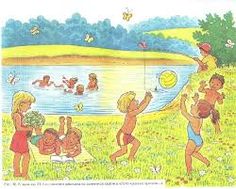 Написать рассказ по плану.        План.а) Время года.б) Погода.в) Природа.г) Занятия ребят.Рассказ «Летом на реке».Начинать так:На картинке время года лето. Погода … Оценка выполнения данного задания:максимальное количество баллов - 6 баллов.задание выполнено полностью – 6 балловправильно выполнено более 50% – 3 баллавыполнено 20%  – 1 баллПеревод в пятибалльную системуКоличество балловОценка20, 19, 18, 17, 16«5»15, 14, 13, 12«4»11, 10, 9, 8, 7«3»от 6 и ниже«2»